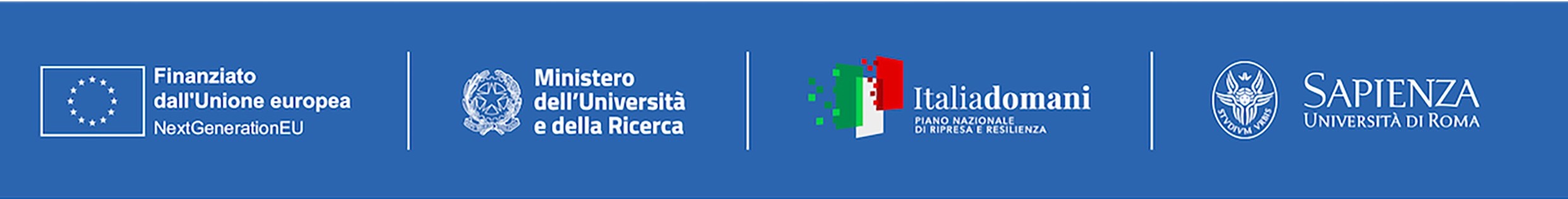 ALLEGATO ASCHEMA ESEMPLIFICATIVO DELLA DOMANDA DA REDIGERSI SU CARTA LIBERA NOTA BENE: NELL’ OGGETTO DELL’ E-MAIL O DELLA BUSTA DOVRÀ ESSERE RIPORTATALA DICITURA:"CONCORSO PER ASSEGNO DI RICERCA – BANDO AR n. 02/2024/AR - Rep. n. 54 - Prot. n. 952 del 23.04.2024Il/La sottoscritto/a . . . . . . . . . . . . . . . . . . . . . . . . . . . . . . . . . . . . . . . . . . . . . . . . . . nato/a a . . . . . . . . . . .. . . . . . . . . prov. di . . . . . . . . . . . . . . . . . . . . il . . . . . . . . . . residente a . . . . . . . . . . . . . . . . . . . . (Prov. . .. . . . . . . . . . . . . . . .) in Via . . . . . . . . . . . . . . . . . . . . . . . . . . . . . . (Cap	) chiede di essereammesso/a a partecipare alla procedura selettiva pubblica, per titoli e colloquio per il conferimento di n. 1 assegno della durata di 12 mesi, per il Settore scientifico disciplinare FIS/07 avente il seguente progetto di ricerca: “Terapia foto-termica di precisione basata su nanoparticelle plasmoniche”, presso il Dipartimento di Scienze e Biotecnologie Medico-chirurgiche di cui al bando di cat. B – tip. I - n. 02/2024/AR - Rep. n. 54 - Prot. n. 952 del 23.04.2024 pubblicato in data 23.04.2024A tal fine, ai sensi degli artt. 46 e 47 del D.P.R. 28 dicembre 2000, n. 445 e consapevole delle sanzioni penali nel caso di dichiarazioni non veritiere e falsità degli atti, richiamate dall’art. 76 del D.P.R. 28 dicembre 2000, n. 445, dichiara sotto la propria responsabilità:di aver conseguito il diploma di laurea in . . . . . . . . . . . . . . . . . . . . . . . . . . . . . . . . . . . . . . . . . . . . .in data . . . . . . . . . . presso l’Università di . . . . . . . . . . . . . . . . . . . . . . . . . . . . . . . . . . . . . . . . . . . . con il voto di . . . . . . . . . . (oppure del titolo di studio straniero di . . . . . . . . . . . . . . . . . . . . . . . . . . conseguito il . . . . . . . . . . presso . . . . . . . . . . . . . . . . . . . . . . . . . . . . . . . . . . . . . . . . . . . . . . . . . . .e riconosciuto equipollente alla laurea italiana in . . . . . . . . . . . . . . . . . . . . . . . . . . . . . . . . . . . . . . dall’Università di . . . . . . . . . . . . . . . . . . . . . . . . . . . . . . . . . . . . . . . . . . . . . in data	);di possedere il curriculum scientifico-professionale idoneo allo svolgimento dell’attività di ricerca;(eventuale) di essere in possesso del titolo di dottore di ricerca (PostDoc) in . . . . . . . . . . . . . . . ..	oppure di essere in possesso del seguente titoloequivalente conseguito all’estero . . . . . . . . . . . . . . . . . . . . . . . . . . . . . . . . . . . . . . . . . . . . . . . . . .di essere cittadino	e di godere dei diritti politici;di non avere mai riportato condanne penali e di non avere procedimenti penali in corso OPPURE di avere riportato la seguente condanna: . . . . . . . . . . . . . . . . . . . . . . . . . . . . . . . . . . . . . . . . . . . .emessa dal . . . . . . . . . . . . . . . . . . . . . . . . . . . . . . . . . . . . . . . . in data . . . . . . . . . .OPPURE avere i seguenti procedimenti penali in corso:	;di non essere stato destituito o dispensato dall’impiego presso una pubblica amministrazione per persistente insufficiente rendimento e di non essere stato dichiarato decaduto da un impiego statale, ai sensi dell’art. 127, primo comma, lettera d), del testo unico delle disposizioni concernenti lo statuto degli impiegati civili dello Stato, approvato con decreto del Presidente della Repubblica 10/01/1957, n. 3 (b);(dichiarazione eventuale) di essere stato titolare di Assegno di ricerca con le seguenti specifiche:titolo . . . . . . . . . . . . . . . . . . . . . . . . . . . . . . . . , Istituto Universitario	,durata: dal . . . . . . . . . . al	;di non essere titolare di altre borse di studio a qualsiasi titolo conferite o di impegnarsi a rinunciarvi in caso di superamento della presente procedura selettiva;di non essere dipendente di ruolo dei soggetti di cui all’art. 22, comma 1, della legge 30/12/2010, n. 240;(dichiarazione eventuale) di svolgere la seguente attività lavorativa presso. . . . . . . . . . . . . . . . . . . . . . . . . . . . . . . . . . . . . . . . .(specificare datore di lavoro, se ente pubblico o privato e tipologia di rapporto);di non avere un grado di parentela o affinità, fino al quarto grado compreso, con un professore appartenente al Dipartimento di Scienze e Biotecnologie Medico-chirurgiche, ovvero con il Rettore, il Direttore Generale o un componente del Consiglio di amministrazione dell’Università degli Studi di Roma “La Sapienza”;di eleggere il proprio domicilio in . . . . . . . . . . . . . . . . . . . . . . . . . . . . . . . . . . . . . . . . . . . . . . . . . . . (città, via, n. e cap.) tel.	e di impegnarsi a comunicare tempestivamenteeventuali variazioni;di voler ricevere ogni comunicazione, ivi compresa la convocazione per il colloquio, al seguente indirizzo di posta elettronica personale, senza che il Dipartimento di Scienze e Biotecnologie Medico-chirurgiche abbia altro obbligo di avviso:. . . . . . . . . . . . . . . . . . . . . . . . . . . . . . . . . . . . . . . . . .         14.      di voler             OPPURE       di non voler          (scegliere tra le due opzioni) rinunciare al preavviso nei 20 giorni precedenti il colloquio(I candidati portatori di handicap, ai sensi della Legge 5 Febbraio 1992, n. 104 e successive modifiche, dovranno fare esplicita richiesta, in relazione al proprio handicap, riguardo l’ausilio necessario per poter sostenere il colloquio).Il sottoscritto allega alla presente domanda, in formato pdf:fotocopia di un documento di riconoscimento in corso di validità e del codice fiscale o tessera sanitaria (fronte/retro) datati e firmati;dichiarazione relativa all’eventuale fruizione del dottorato di ricerca (specificare se con o senza borsa) e/o attività svolta in qualità di assegnista di ricerca (Allegato B);dichiarazione sostitutiva di certificazione del diploma di laurea con data di conseguimento, voto e indicazione delle votazioni riportate nei singoli esami di profitto (Allegato C);(eventuale) dichiarazione sostitutiva di certificazione del titolo di dottore di ricerca o titolo equivalente anche conseguito all’estero (Allegato C);dichiarazione sostitutiva di certificazione o dell’atto di notorietà dello svolgimento di eventuale attività lavorativa presso enti pubblici/privati;dichiarazione sostitutiva di certificazione o dell’atto di notorietà dei titoli che si ritengono utili ai fini del concorso (diplomi di specializzazione, attestati di frequenza di corsi di perfezionamento post-laurea, conseguiti in Italia o all'estero, borse di studio o incarichi di ricerca conseguiti sia in Italia che all'estero, etc.) (Allegato C);curriculum della propria attività scientifica e professionale datato e firmato;eventuali pubblicazioni scientifiche (Allegato D).Luogo e data . . . . . . . . . . . . . . . . . . . . . . . . . . . . . .Firma (non soggetta ad autentica ai sensi dell'art. 39 del D.P.R. 28.12.2000, n. 445). . . . . . . . . . . . . . . . . . . . . . . . . . . . . .Il sottoscritto esprime il proprio consenso affinché i dati personali forniti possano essere trattati nel rispetto del Regolamento europeo n. 679/2016 per gli adempimenti connessi alla presente procedura.Data . . . . . . . . . .	Firma . . . . . . . . . . . . . . . . . . . . . . . . . . . . . .